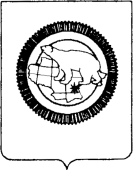 П Р И К А ЗВ соответствии с Федеральным законом от 25.12.2008 № 273-ФЗ «О противодействии коррупции», Указом Президента Российской Федерации от 01.07.2010 № 821 «О Комиссиях по соблюдению требований к служебному поведению федеральных государственных служащих и урегулированию конфликта интересов» и приказом Департамента социальной политики Чукотского автономного округа от 29.11.2016 года  № 2374 «Об утверждении Положения о Комиссии по соблюдению требований к служебному поведению государственных гражданских служащих Департамента и урегулированию конфликта интересов»,ПРИКАЗЫВАЮ:Утвердить состав Комиссии по соблюдению требований к служебному поведению государственных гражданских служащих Департамента и урегулированию конфликта интересов согласно приложению к настоящему приказу. Контроль за исполнением настоящего приказа оставляю за собой.Начальник Департамента                                                                            Е.В. ПодлесныйСостав Комиссии по соблюдению требований к служебному поведению государственных гражданских служащих Департамента социальной политики Чукотского автономного округа и урегулированию конфликта интересовДЕПАРТАМЕНТ  СОЦИАЛЬНОЙ  ПОЛИТИКИ  ЧУКОТСКОГО  АВТОНОМНОГО  ОКРУГАот13 декабря 2016№2477г. АнадырьОб утверждении состава  Комиссии по соблюдению требований к служебному поведению государственных гражданских служащих Департамента и урегулированию конфликта интересовПриложение 1 к приказу Департамента социальной политикиЧукотского автономного округа от ________________  №  _______ГорностаеваТатьяна Александровна- заместитель начальника Департамента социальной политики Чукотского автономного округа, начальник Управления социальной поддержки населения, председатель комиссии;КоноваловаТатьяна Геннадьевна- начальник самостоятельного отдела кадровой работы и государственной службы Департамента социальной политики Чукотского автономного округа, заместитель председателя комиссии;Швец Екатерина Валентиновна- юрисконсульт 1 категории отдела кадровой работы и государственной службы Департамента социальной политики Чукотского автономного округа, секретарь комиссии;Члены комиссии:ЗубареваЕлена Николаевна- заместитель начальника Департамента социальной политики Чукотского автономного округа, начальник Управления занятости населения;ЖдановаЛюдмила Валерьевна- заместитель начальника Департамента социальной политики Чукотского автономного округа, начальник Финансово-экономического управления;Сухонос Юрий Анатольевич- заместитель начальника Департамента социальной политики Чукотского автономного округа, начальник Управления здравоохранения;Тюменцева Анастасия Владимировна- начальник самостоятельного отдела административно-организационной и правовой работы Департамента социальной политики Чукотского автономного округа;Пискор Дария Степановна - начальник Управления государственной службы, кадровой работы и государственных наград Аппарата Губернатора и Правительства Чукотского автономного округа (по согласованию);Рудченко Александр Николаевич- руководитель обособленного подразделения «Участок город Анадырь» закрытого акционерного общества  «Чукотская торговая компания» (по согласованию);Лебедева Елена Николаевна- директор филиала Санкт-Петербургского экономического университета (по согласованию).